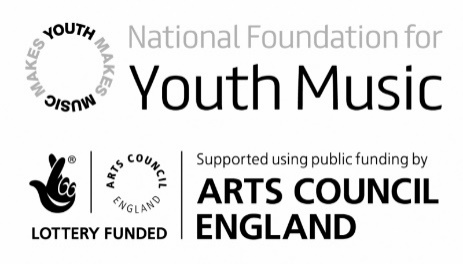 Question 201821 usersStar rating (1 – 6)201821 usersStar rating (1 – 6)201912 users Star rating (1 – 6)201912 users Star rating (1 – 6)Do you enjoy music sessions with EYFS children?1. 2. 3.4.5.6. 16300021.2.3.4.5.6.1110000Do you feel confident in planning and delivering creative music-making sessions for EYFS children?1. 2.3.4. 5. 6. 3358221.2.3.4.5.6.553000How often do children in your setting take part in whole group music sessions? 6 stars = daily1 star = less than once a week1. 2. 3. 4. 5. 6. 2435451.2.3.4.5.6.445000How often do children in your setting take part in small group music sessions?6 stars = daily1 star = less than once a week1. 2. 3. 4.5. 6. 2045481.2.3.4.5.6.233400Do you enjoy singing sessions with EYFS children?1.2. 3. 4. 5. 6. 14502111.2.3.4.5.6.741010Do you feel confident in planning and delivering singing sessions for EYFS children?1. 2. 3. 4. 5. 6. 2194431.2.3.4.5.6.373000How often do children in your setting take part in whole group singing sessions? 6 stars = daily1 star = less than once a week1.2.3.4.5.6.5372331.2.3.4.5.6.364000How often do children in your setting take part in small group singing sessions?6 stars = daily1 star = less than once a week1.2.3.4.5.6.3245271.2.3.4.5.6.235300Do you feel confident in supporting colleagues in planning & delivering creative music-making sessions for EYFS children?1.2.3.4.5.6.4135461.2.3.4.5.6.625000Do you feel confident in supporting colleagues in planning & delivering singing sessions for EYFS children?1.2.3.4.5.6.4144461.2.3.4.5.6.535000